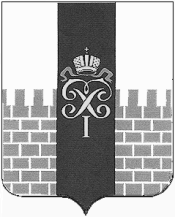 МЕСТНАЯ АДМИНИСТРАЦИЯМУНИЦИПАЛЬНОГО ОБРАЗОВАНИЯ ГОРОД ПЕТЕРГОФ_____________________________________________________________   ПОСТАНОВЛЕНИЕ                                                                                      «26» апреля  2017г.	                                                                                  № 46  «О выделении субсидии Санкт-Петербургской  ассоциации общественных объединений  родителей детей-инвалидов «ГАООРДИ»                В соответствии с постановлением местной администрацией МО                       г. Петергоф от 13.03.2017 № 28 «Об утверждении положения «О порядке предоставления субсидии из средств местного бюджета муниципального образования город Петергоф  в целях  возмещение  затрат, связанных с временным трудоустройством несовершеннолетних в возрасте от 14 до 18 лет в свободное от учебы время, проживающих на территории муниципального образования город Петергоф  в 2017 году», протоколом (№1 от 21.04.2017) конкурсной комиссии на предоставление субсидии в целях возмещения затрат связанных  с организацией и финансированием  временного трудоустройства несовершеннолетних в возрасте от 14 до 18 лет в свободное от учебы время.ПОСТАНОВЛЯЕТ:                                                                                                                     1. Утвердить решение конкурсной комиссии от 21.04.2017 года о признании победителем в конкурсном отборе на предоставление субсидии в сумме 1316552,00 руб.  из средств местного бюджета муниципального образования город Петергоф  в целях  возмещение затрат, связанных с временным трудоустройством несовершеннолетних в возрасте от 14 до 18 лет в свободное от учебы время, проживающих на территории муниципального образования город Петергоф  в 2017 году Санкт-Петербургскую ассоциацию общественных  объединений  родителей детей-инвалидов    2. Настоящее постановление подлежит размещению на официальном сайте муниципального образования город Петергоф.   3. Настоящее постановление вступает в силу с даты его подписания.   4.  Контроль за выполнением настоящего постановления оставляю за собой. Глава местной администрациимуниципального образованиягород Петергоф                                                                               А. В. Шифман